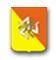 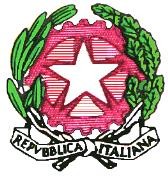 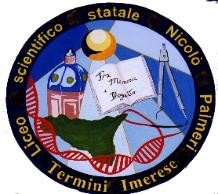 LICEO SCIENTIFICO STATALE“NICOLO’ PALMERI”Piazza Giovanni Sansone, 12 - 90018 Termini Imerese (PA) C. M. PAPS24000G-CF96030480824Tel. 091/8144145 -Fax 091/8114178 – email paps24000g@istruzione.it  www.liceopalmeri.edu.itCONSIGLIO DELLA CLASSE 	SEZIONE  	ALUNNA/O 	Termini Imerese,  	Firma dei docenti del Consiglio di classe